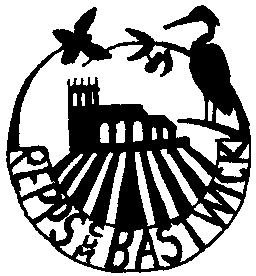   REPPS with BASTWICK PARISH COUNCIL25th April 2017Repps with Bastwick Annual Parish Council Meeting will be held on Tuesday 2nd May 2017 in the Village Hall commencing at 8 pm.  All parishioners are invited to attend.Signed,Claudia DicksonClerk to the CouncilAGENDA.Election of Chair and Vice-ChairDeclarations of Acceptance of OfficeElection of Responsible Financial OfficerReview of Registers of InterestApologies for absence                  Declarations of interest in items on the agenda and requests for dispensationsApproval of Minutes of the last meetingMatters arising (for information only)Annual ResolutionsAnnual Risk Assessment and Policy ReviewSchedule of AssetsTo appoint a member of the Council to undertake periodic review of the administration and accounting proceduresTo consider an Insurance provider for 2017/18To approve the schedule of meetings for 2017/18Borough and County Councillor reports / Police reportCorrespondenceParish clerk’s report - update on highways and other issuesFinancial and administration mattersInvoices to approve for paymentApproval of the Governance Statement of the Annual ReturnApproval of the Accounting Statements of the Annual Return Planning mattersAllotmentsMatters for reporting or future agendaPublic participationDate and time of the next meetingThe next meeting will be held on 6th June 2017, in the Village Hall, commencing at 8 pm.